Programme d’assistance financière au loisir des personnes handicapées2017-2018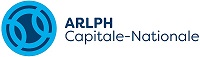 IMPORTANT L’organisme qui a reçu une aide financière doit remplir intégralement ce rapport pour être admissible à une nouvelle demande l’année suivanteLe rapport doit être retourné avant le 30 avril 2018 (le cachet de la poste faisant foi) à l’organisme responsable de la gestion du programme régional. Le document peut aussi être envoyé par courriel à info@arlph03.com en demandant une confirmation de réception.Le rapport doit être rempli directement dans le document électronique ou en lettres mouléesToute fausse déclaration entraîne l’exclusion du programme Type d’organismeL’organisme bénéficiaire de la subvention est :  Organisme à but non lucratif Organisme à but non lucratif pour les personnes handicapées Municipalité, arrondissement, conseil de bande ou village nordiqueVolet 1 « Soutien à l’accompagnement » en camp de jourNOTE : Si vous n’avez pas reçu d’assistance financière dans ce volet, passez à la section suivante.Budget du projet d’accompagnementDépensesMontant dépensé en salaire pour l’accompagnement  : 	      $Autres dépenses pour réaliser le projet  : 	      $Dépenses totales du projet  (2.1.1 + 2.1.2) : 	      $RevenusAide financière reçue en vertu de ce volet en 2017-2018 : 		      $Détails des autres sources de financement qui ont servi à financer le projet d’accompagnement :Utilisateur (participant ou parent) :		      $Organisme demandeur (bénéficiaire de la subvention) :	      $     	:	      $     		:	      $Revenus totaux du projet3 (2.1.4 + 2.1.5) : 		      $ParticipantsNombre de personnes handicapées soutenues en vertu de ce volet :        Nombre de participants par groupe d’âge :AccompagnateursNombre d’accompagnateurs embauchés :       accompagnateursNombre total d’heures d’accompagnement effectuées :       heuresNombre d’accompagnateurs ayant suivi ces formations :Formation en Animation en loisir et en sport - Diplôme d’Aptitude aux Fonctions d’Animateur (DAFA) :      Formation nationale en Accompagnement en loisir des personnes handicapées (FACC) :      Autres formations pertinentes en lien avec l’accompagnement :      Volet 2 « Soutien à l’accompagnement pour une programmation régulière (organisme dédié) »NOTE : Si vous n’avez pas reçu d’assistance financière dans ce volet, passez à la section suivante.Budget du projet d’accompagnement (organisme dédié)DépensesMontant dépensé en salaire pour l’accompagnement1 :		      $	Autres dépenses pour réaliser le projet2 : 		      $Dépenses totales du projet3 (3.1.1 + 3.1.2) : 		      $RevenusAide financière reçue en vertu de ce volet en 2017-2018 : 		      $Détails des autres sources de financement qui ont servi à financer le projet :	Utilisateur (participant ou parent) :	      $Organisme demandeur (bénéficiaire de la subvention) :	      $     	:	      $     		:	      $Revenus totaux du projet3 (3.1.4 + 3.1.5) : 	      $ParticipantsNombre de personnes handicapées soutenues en vertu du volet « soutien à l’accompagnement » :        Nombre de participants par groupe d’âge :AccompagnateursNombre d’accompagnateurs embauchés :       accompagnateursNombre total d’heures d’accompagnement effectuées :       heuresNombre d’accompagnateurs ayant suivi ces formations :Formation en Animation en loisir et en sport - Diplôme d’Aptitude aux Fonctions d’Animateur (DAFA) :      Formation nationale en Accompagnement en loisir des personnes handicapées (FACC) :      Autres formations pertinentes en lien avec l’accompagnement :      Volet 3 « Soutien aux projets »NOTE : Si vous n’avez pas reçu d’assistance financière dans ce volet, passez à la section suivante.4.1	Budget du projetDépensesMontant dépensé pour les frais admissibles à ce volet :		      $	Détaillez :      	:	      $     		:	      $     		:	      $Autres dépenses pour réaliser le projet : 		      $Dépenses totales du projet3 (3.1.1 + 3.1.2) : 		      $RevenusAide financière reçue en vertu de ce volet en 2017-2018 : 		      $Détails des autres sources de financement qui ont servi à financer le projet :	Utilisateur (participant ou parent) :	      $Organisme demandeur (bénéficiaire de la subvention) :	      $     	:	      $     		:	      $Revenus totaux du projet3 (3.1.4 + 3.1.5) : 	      $ParticipantsNombre de personnes handicapées soutenues en vertu du volet « soutien à l’accompagnement » :        Nombre de participants par groupe d’âge :AttestationJe confirme que les renseignements contenus dans le présent rapport sont exacts.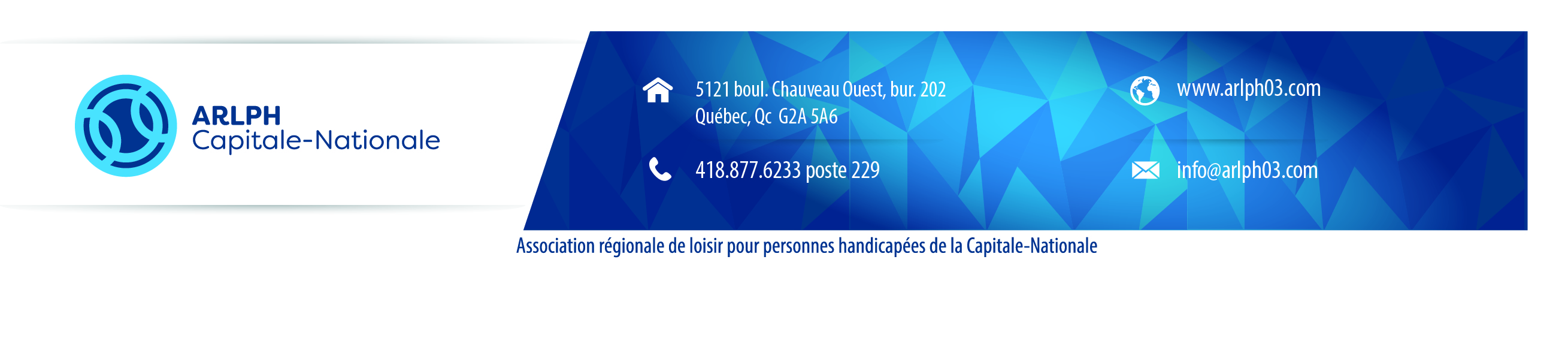 Section à compléter par les CAMPS DE JOUR uniquementNom de l’organisme :0 à 12 ans :         13 à 17 ans :      P       VEUILLEZ JOINDRE LA LISTE DES ENFANTS ACCOMPAGNÉS (voir le tableau à la fin du document)0 à 12 ans :         13 à 17 ans :         18 à 35 ans :         36 à 54 ans :         55 ans et plus :      0 à 12 ans :         13 à 17 ans :         18 à 35 ans :         36 à 54 ans :         55 ans et plus :      NomFonctionSignatureDateEnfantAgeLieu de résidenceType d’handicapNbr de semaines inscrit au campEnfant 1Enfant 2Enfant 3Enfant 4Enfant 5Enfant 6Enfant 7Enfant 8Enfant 9Enfant 10Enfant 11Enfant 12Enfant 13Enfant 14Enfant 15Enfant 16Enfant 17Enfant 18Enfant 19